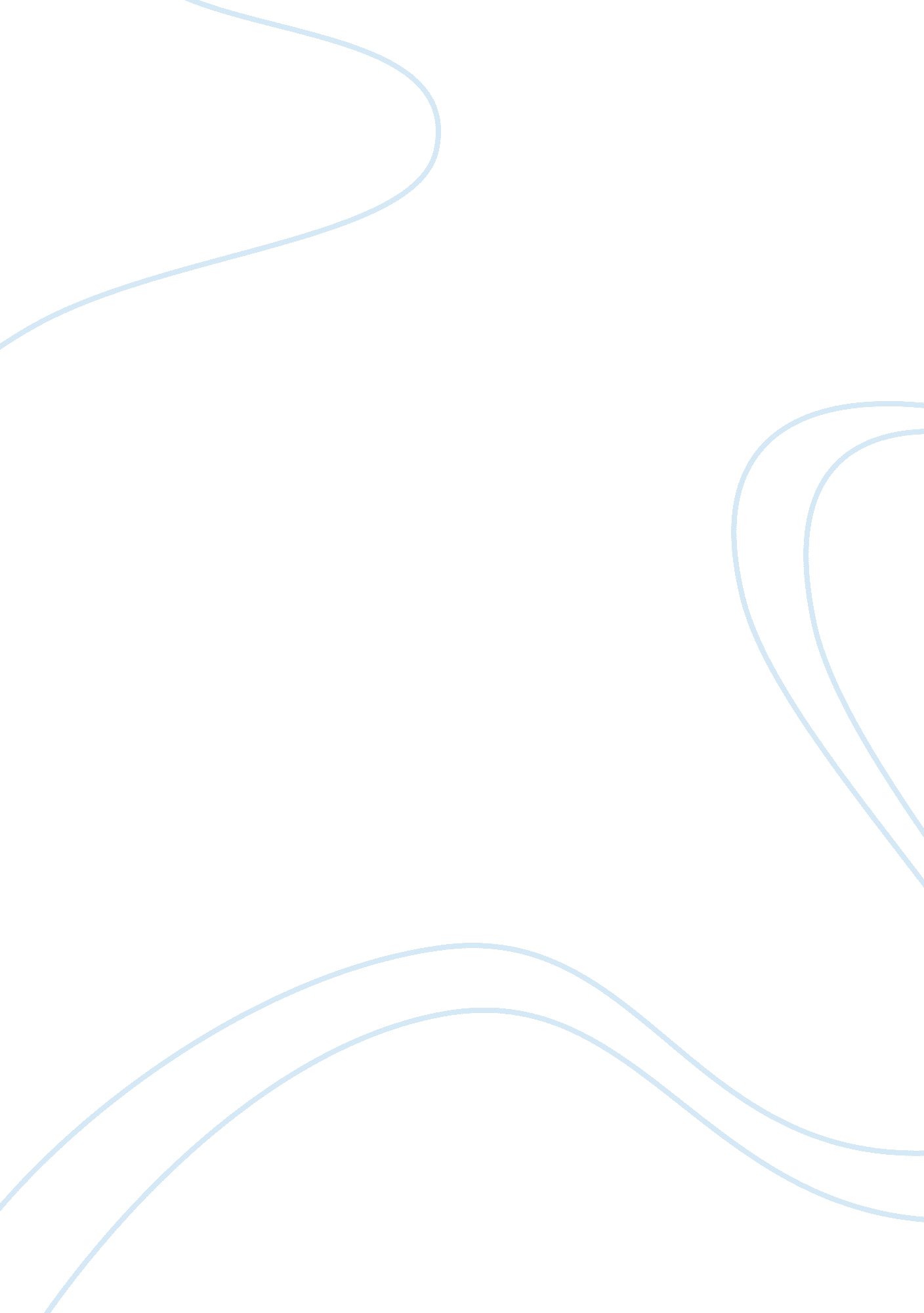 Baby satisfactionExperience, Human Nature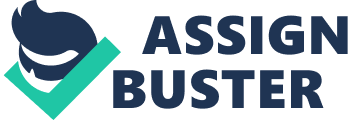 From the point of conception to the time of birth, the life of the baby and that of its mother is held by the medical andnursingpractitioners to be very sacrosanct so that it is expedient that these be closely medically monitored. This is because, failureto implement close follow ups on prenatal, natal and antenatal care has claimed many lives of unborn and new born children, as well as that of the mothers. It is against this backdrop that Baby Satisfaction programs have been introduced with an emphasis being placed on the well being of the baby, right from birth to the stage whereby it develops into a toddler. In most cases, these institutions have retracted their child medical programs to include the conception stage also. Hospitals that are centered towards Baby Satisfaction are primarily geared towards making sure that thehealth, emotional and physical welfare are all catered for in an adequate manner. This paper tackles the concept and practice of Baby Satisfaction. Introduction Baby Satisfaction is a child medical services program that seeks to ensure that the new born has emotional conditions, physical settings and a healthyenvironmentsurrounding it. However, modern day trends have made comprehensive measures so as to ensure that even the prenatal care and conditions of the baby are also looked at altogether. Baby Satisfaction type of care ensures that there are no cases of child theft, mishandling or neglect. At the same time, the measure to detect the slightest health related anomaly is also carried out so as to ward off any danger by medical intervention. It shall therefore be seen how Baby Satisfaction improves the quality and longevity of the new born’s life. Conclusion It is therefore important to note that the ameliorations that have come up in the new born child medical healthcare due to the adoption of Baby Satisfaction are too magnanimous to be ignored. It is thus important that the US government ensures that the program realizes enough funding for the efficient running of Baby Satisfaction. The gain that the government will have accrued is that it will have extirpated infant mortality rates. 